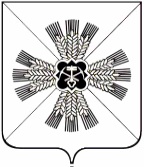 КЕМЕРОВСКАЯ ОБЛАСТЬАДМИНИСТРАЦИЯ ПРОМЫШЛЕННОВСКОГО МУНИЦИПАЛЬНОГО ОКРУГАПОСТАНОВЛЕНИЕот «11» февраля 2020 г.  № 309-Ппгт. ПромышленнаяО внесении изменений в постановление администрации Промышленновского муниципального района от 14.04.2015                                 № 570-П «О создании комиссии по оказанию адресной материальной помощи и утверждении Положения по оказанию адресной материальной помощи» (в редакции постановлений от 29.10.2015 № 1198-П, от 16.11.2018 № 1302-П, от 25.01.2019 № 81-П, от 07.02.2019 № 133-П, от 27.03.2019 № 401-П, от 17.05.2019 № 594-П, от 17.07.2019 № 844-П, от 30.09.2019 № 1168-П)Во исполнение Федерального закона от 17.07.1999 № 178-ФЗ «О государственной социальной помощи»: 1. Внести в постановление администрации Промышленновского муниципального района от 14.04.2015 № 570-П «О создании комиссии по оказанию адресной материальной помощи и утверждении Положения по оказанию адресной материальной помощи» (в редакции постановлений от 29.10.2015 № 1198-П, от 16.11.2018 № 1302-П, от 25.01.2019 № 81-П, от 07.02.2019 № 133-П, от 27.03.2019 № 401-П, от 17.05.2019 № 594-П, от 17.07.2019 № 844-П, от 30.09.2019 № 1168-П) следующие изменения:1.1. пункт 1.5.3 Порядка предоставления адресной материальной помощи гражданам изложить в следующей редакции: «1.5.3. Многодетным семьям, семьям с детьми инвалидами, маломобильным гражданам, семьям, находящимся в социально-опасном положении, инвалидам на приобретение противопожарных извещателей»;1.2. пункт 2.3. Порядка изложить в следующей редакции:«2.3. Для граждан, указанных в п.1.5.3. адресная материальная помощь предоставляется на основании следующих документов:- заявление о предоставлении адресной материальной помощи;- документ, удостоверяющий личность гражданина;- ИНН;- СНИЛС;- заявление о согласии на обработку персональных данных в произвольной форме». 1.3. пункт 2.4. Порядка изложить в следующей редакции:«2.4. Для граждан, указанных в п.1.5.1., адресная материальная помощь оказывается на основании актов обследования бытовых условий, составленных согласно Приложению № 2 к порядку и справки о доходах членов семьи за последние три месяца, предшествующих месяцу обращения. Для граждан, указанных в п. 1.5.2., адресная материальная помощь оказывается на основании актов обследования бытовых условий, составленных согласно Приложению № 2 к порядку и документа, подтверждающего наличие у гражданина трудной жизненной ситуации (справка об инвалидности; справки подтверждающие необходимость предоставления медицинской помощи, лекарственного обеспечения, которые невозможно осуществить в рамках государственных гарантий оказания бесплатной медицинской помощи; документы (акты), подтверждающие факт стихийного бедствия, чрезвычайного происшествия; свидетельство о смерти). Для граждан, указанных в п. 1.5.3. адресная материальная помощь оказывается на основании документов, подтверждающих отнесение гражданина к перечисленным категориям или списка граждан, состоящих на учете в Управлении социальной защиты населения администрации Промышленновского муниципального округа и относящихся к одной из указанных категорий».2. Настоящее   постановление   подлежит   обнародованию   на официальном сайте администрации Промышленновского муниципального округа в сети Интернет. 3. 	 Контроль за исполнением настоящего постановления возложить на заместителя       главы       Промышленновского      муниципального      округаС.А. Федарюк.4.  Настоящее постановление вступает в силу со дня подписанияИсп. О.В. Коровина Тел. 74521                            Врип главыПромышленновского муниципального округа                           Д.П. Ильин 